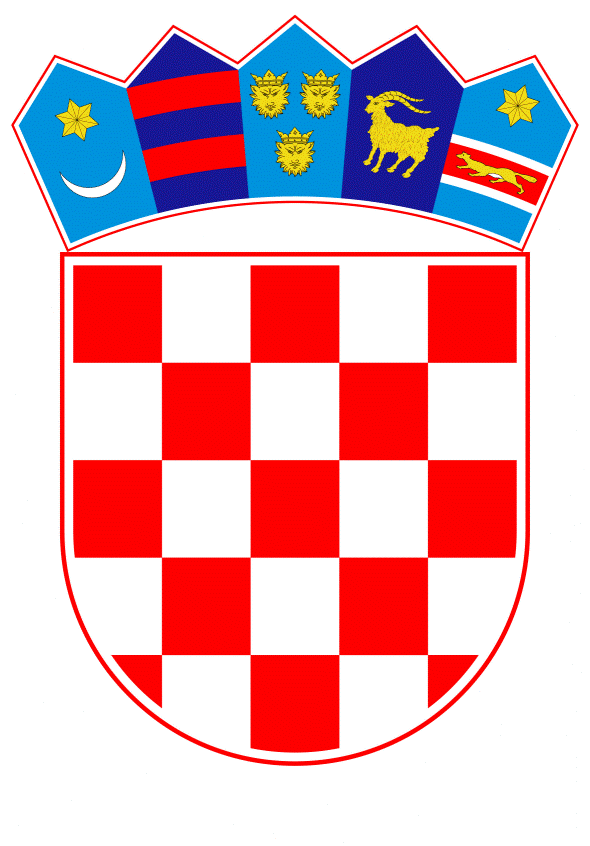 VLADA REPUBLIKE HRVATSKEZagreb, 15. travnja 2024.______________________________________________________________________________________________________________________________________________________________________________________________________________________________Banski dvori | Trg Sv. Marka 2  | 10000 Zagreb | tel. 01 4569 222 | vlada.gov.hrNa temelju članka 31. stavka 2. Zakona o Vladi Republike Hrvatske („Narodne novine“, br. 150/11., 119/14., 93/16., 116/18. i 80/22.), Vlada Republike Hrvatske je na sjednici održanoj ______________ 2024. donijelaODLUKUO DAVANJU SUGLASNOSTI ZA IZMJENU DRUŠTVENOG UGOVORA AGENCIJE ZA PODRŠKU INFORMACIJSKIM SUSTAVIMA I INFORMACIJSKIM TEHNOLOGIJAMA DRUŠTVA S OGRANIČENOM ODGOVORNOŠĆUI.Daje se suglasnost za izmjenu Društvenog ugovora Agencije za podršku informacijskim sustavima i informacijskim tehnologijama društva s ograničenom odgovornošću od 14. studenog 2013., u tekstu koji je Vladi Republike Hrvatske dostavilo Ministarstvo financija aktom, KLASA: 450-01/24-01/23, URBROJ: 513-13-02-24-6, od 26. ožujka 2024.II.Izmjenu Društvenog ugovora iz točke I. ove Odluke, u ime Republike Hrvatske, potpisat će predstavnik Vlade Republike Hrvatske, imenovan Rješenjem o imenovanju člana Skupštine Agencije za podršku informacijskim sustavima i informacijskim tehnologijama d.o.o., KLASA: 080-02/16-01/214, URBROJ: 5030115/1-16-02 od 23. ožujka 2016.KLASA: 
URBROJ: 
Zagreb,       		PREDSJEDNIK mr. sc. Andrej PlenkovićOBRAZLOŽENJEVlada Republike Hrvatske (dalje u tekstu: VRH) donijela je na sjednici održanoj dana 30. studenoga 2023. godine odluku sukladno kojoj je ministar financija u ime Republike Hrvatske s Gradom Zagrebom dana 22. prosinca 2023. godine sklopio Ugovor o prijenosu poslovnog udjela, kojim je Republika Hrvatska od Grada Zagreba kupila poslovni udio u trgovačkom društvu APIS IT d.o.o. (dalje u tekstu: društvo) i postala jedini član društva. Prijenos poslovnog udjela upisan je u sudski registar Trgovačkog suda u Zagrebu.Zbog promjene u vlasničkoj strukturi društva, obveze usklađenja temeljnog kapitala, spajanja poslovnih udjela te izmjena u opisu djelatnosti društva i drugih povezanih odluka, potrebno je na sjednici Skupštine društva izmijeniti postojeći Društveni ugovor. Zakon o trgovačkim društvima (NN 111/93, 34/99, 121/99, 52/00, 118/03, 107/07, 146/08, 137/09, 125/11, 152/11, 111/12, 68/13, 110/15, 40/19, 34/22, 114/22, 18/23, 130/23), u članku 441. stavku 1. točki 8., propisuje da je skupština organ trgovačkog društva s ograničenom odgovornošću koji donosi odluke o izmjenama društvenog ugovora.Obzirom da je APIS IT d.o.o. pravna osoba od posebnog interesa za Republiku Hrvatsku, sastav skupštine društva uređen je člankom 31. stavkom 1. Zakona o upravljanju državnom imovinom (NN 52/18 i 155/23) kojim se navodi da odluku o predstavniku Republike Hrvatske u skupštini društva donosi VRH.Predstavnik Republike Hrvatske u skupštini društva imenovan je rješenjem VRH od 23. ožujka 2016. godine.Slijedom navedenog, predlaže se donošenje odluke VRH kojom se daje suglasnost za izmjenu Društvenog ugovora.  Predlagatelj:Ministarstvo financijaPredmet:Prijedlog odluke o davanju suglasnosti za izmjenu Društvenog ugovora Agencije za podršku informacijskim sustavima i informacijskim tehnologijama društva s ograničenom odgovornošću